Исх. № 01-22/184_						                  от “15” сентября  2015  годаНачальникам УОИнформационное письмоФакультет наук о материалах МГУ им. М. В. Ломоносова, АНО «Национальный центр непрерывного естественнонаучного образования», институт естественных наук СВФУ им. М. К. Аммосова и Физико-математический форум «Ленский край» приглашают на Второй химический турнир для школьников Республики Саха (Якутия).Химический турнир – это командное соревнование, в ходе которого участникам предлагается для решения ряд нестандартных творческих задач.Основными целями и задачами турнира являются: создание оптимальных условий для выявления способных и одаренных школьников республики, их дальнейшее увлечение и занятие химической наукой, развитие их презентационных навыков, а также навыков работы в команде.  Турнир состоится 18-21 октября 2015 года в ФМФ «Ленский край». Для участия в турнире приглашаются команды, численностью от 4 до 6 человек и один преподаватель по химии в качестве жюри. Команды могут быть как из одного образовательного учреждения, так и сборными (нескольких школ, улусов).   Турнир проводится поэтапно:Составление презентации. Предварительное решение задач, с помощью книг и средств информации. По своим решениям участникам необходимо составить презентации на MicrosoftPowerPoint 2007. Задачи будут опубликованы 18 сентября на http://vk.com/mos_chem_tourn и  http://chemturnir.olimpiada.ru/, а также дополнительно будут высланы по электронной почте капитанам заявленных команд.Защита решений. Состоится 18- 21 октября 2015 года в ФМФ «Ленский край». На защиту необходимо взять презентации, сделанные предварительно. Защита решений происходит в формате мини-конференции, в которой команды по очереди принимают роли докладчика, оппонента и рецензента.Победителю предоставляются льготные условия участия в Межрегиональном химическом турнире, который пройдет с 4 по 6 февраля 2016 года в Москве.Проживание и питание участников во время проведения турнира на одного участника в сутки составляет 500 рублей.Для участия в Турнире необходимо прислать заявку в электронном виде на адрес forum_oktem@mail.ru до 09.10.2015 г. Бланк регистрации, краткие (для быстрого ознакомления) и полные правила Турнира, а также краткая информация о самом мероприятии прилагаются в данном информационном письме.В случае возникновения вопросов по правилам и организации Турнира, отправляйте их по адресу forum_oktem@mail.ru или в разделе http://vk.com/mos_chem_tourn. С уважением, Оргкомитет Турнира.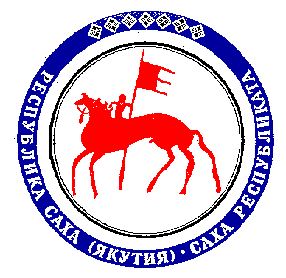 ГОСУДАРСТВЕННОЕ БЮДЖЕТНОЕ ОБРАЗОВАТЕЛЬНОЕ УЧРЕЖДЕНИЕ«ФИЗИКО-МАТЕМАТИЧЕСКИЙ ФОРУМ “ЛЕНСКИЙ КРАЙ” МИНИСТЕРСТВО ОБРАЗОВАНИЯ РЕСПУБЛИКИ САХА (ЯКУТИЯ)ГОСУДАРСТВЕННОЕ БЮДЖЕТНОЕ ОБРАЗОВАТЕЛЬНОЕ УЧРЕЖДЕНИЕ«ФИЗИКО-МАТЕМАТИЧЕСКИЙ ФОРУМ “ЛЕНСКИЙ КРАЙ” МИНИСТЕРСТВО ОБРАЗОВАНИЯ РЕСПУБЛИКИ САХА (ЯКУТИЯ)ГОСУДАРСТВЕННОЕ БЮДЖЕТНОЕ ОБРАЗОВАТЕЛЬНОЕ УЧРЕЖДЕНИЕ«ФИЗИКО-МАТЕМАТИЧЕСКИЙ ФОРУМ “ЛЕНСКИЙ КРАЙ” МИНИСТЕРСТВО ОБРАЗОВАНИЯ РЕСПУБЛИКИ САХА (ЯКУТИЯ)ГОСУДАРСТВЕННОЕ БЮДЖЕТНОЕ ОБРАЗОВАТЕЛЬНОЕ УЧРЕЖДЕНИЕ«ФИЗИКО-МАТЕМАТИЧЕСКИЙ ФОРУМ “ЛЕНСКИЙ КРАЙ” МИНИСТЕРСТВО ОБРАЗОВАНИЯ РЕСПУБЛИКИ САХА (ЯКУТИЯ)678018, Республика Саха (Якутия) Хангаласский улус, с.Чапаево,факс: (41144) 24-562,E-mail: forum_oktem@mail.ru678018, Республика Саха (Якутия) Хангаласский улус, с.Чапаево,факс: (41144) 24-562,E-mail: forum_oktem@mail.ruР/с 40601810100003000001Л/с 20075031122Отделение - НБ РС(Я) банка России г. ЯкутскБИК 049805001ИНН 1431007115КПП143101001ОКТМО 98644440Р/с 40601810100003000001Л/с 20075031122Отделение - НБ РС(Я) банка России г. ЯкутскБИК 049805001ИНН 1431007115КПП143101001ОКТМО 98644440